Please join us on Sunday, August 13, 2017 for the Spencer Unified Golf Tournament. We could not host these incredible events without our dedicated volunteers. Please indicate which area you would like to volunteer for on the application. Volunteer opportunities include golfing, lunch assistance, award distribution, or registration. You can also sign up to volunteer online by visiting our website at www.soiowa.org. Click “Volunteer” and “Sign Up Today” and select the Spencer event.Register today to help make a difference in the lives of our Special Olympics Iowa athletes!Please complete the registration form below and submit to the State Office no later than Monday, July 24, 2017.VOLUNTEER NAME: ____________________________________________________________ PHONE: _______________________________________________________________________ADDRESS: _____________________________________________________________________CITY/STATE: ____________________________________________ ZIP: ___________________E-MAIL ADDRESS: ______________________________________________________________VOLUNTEER AREA: _____________________________________________________________DOB: ________________________________ T-SHIRT SIZE: ____________________________ NAME OF ATHLETE TO PARTNER WITH (IF KNOWN): ______________________________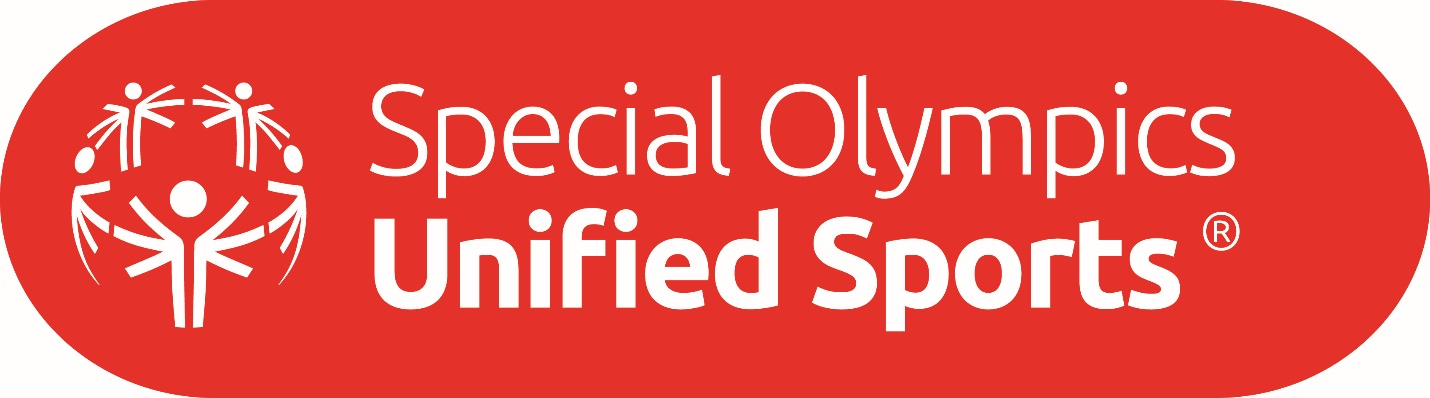 